COMPETENCY DEVELOPMENT: WritingCLICK on the picture/icon to link directly to the resource.RESOURCE/METHODRESOURCE/METHODOVERVIEWConsiderationsDevelopmental Activities & Reading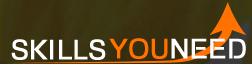 Writing SkillsSelf-DirectedDevelopmental Activities & Reading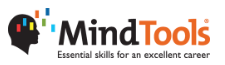 Writing Skills-Getting Your Message Across ClearlySelf-DirectedDevelopmental Activities & Reading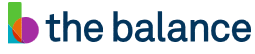 Writing Skills-Communicating With WordsSelf-Directede-Learning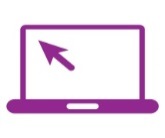 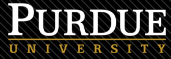 Purdue Online Writing LabResources and exercises (writing process, mechanics, grammar, correspondence, etc.)Self-Directede-Learning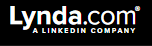 Business Writing Fundamentals1 hour & 32 min.Learn the 10 Cs of strong writing with before & after samplesOnline-Self-PacedLow fee associatede-Learning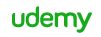 Advanced Writing Strategies for Immediate Improvement ($35 fee); 6 hrs7 Lessons for Becoming a Standout Writer ($30); 2.5 hrsOnline-Self-Pacede-Learning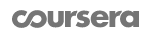 Business Writing4 weeks (1-3 hours/week)University of ColoradoRated 4.8 out of 5 (12 reviews)High Impact Business Writing4-8 hoursUniversity of California-IrvineRated 4.2 out of 5 (138 reviews)Online No fee to auditClasses & Workshops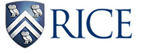 Fundamentals of Business Writing (1/2 day)Instructed by Faculty, Rick SchnellAdvanced Business Writing (1/2 day)Instructed by Faculty, Rick SchnellCenter for Written, Oral & Visual Communication (Workshops & Consultation)Rice - Department of EnglishOffered in springOffered in springCoachingRecommend coaching (over a period of time).Sample Questions for Self-Reflection:What area of writing can I improve first? Be specific (e.g. grammar, mechanics, etc.)How is my current writing level affecting my work (performance, etc.)?What would be the result if my writing skills improved?Sample Questions to Ask Supervisor, Peer or Mentor:In my current role, how would you rate my writing skills?Can you provide an example to support that rating?Can you think of 1 change (email communication, etc.) I could make that would significantly improve my work if I further developed in that area? Recommend coaching (over a period of time).Sample Questions for Self-Reflection:What area of writing can I improve first? Be specific (e.g. grammar, mechanics, etc.)How is my current writing level affecting my work (performance, etc.)?What would be the result if my writing skills improved?Sample Questions to Ask Supervisor, Peer or Mentor:In my current role, how would you rate my writing skills?Can you provide an example to support that rating?Can you think of 1 change (email communication, etc.) I could make that would significantly improve my work if I further developed in that area? Work with Supervisor, Peer or Mentor to get feedback